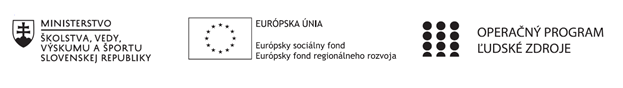 Správa o činnosti pedagogického klubu Príloha:Prezenčná listina zo stretnutia pedagogického klubuPríloha správy o činnosti pedagogického klubu                                                                                             PREZENČNÁ LISTINAMiesto konania stretnutia:  SOŠ OaS Rimavská SobotaDátum konania stretnutia: 21. 09. 2020Trvanie stretnutia: od 14:00 h do 17:00  hZoznam účastníkov/členov pedagogického klubu:Meno prizvaných odborníkov/iných účastníkov, ktorí nie sú členmi pedagogického klubu  a podpis/y:Prioritná osVzdelávanieŠpecifický cieľ1.2.1 Zvýšiť kvalitu odborného vzdelávania a prípravy reflektujúc potreby trhu prácePrijímateľBanskobystrický samosprávny kraj (SOŠ OaS Rimavská Sobota)Názov projektuModerné vzdelávanie pre praxKód projektu  ITMS2014+312011Y922        Názov pedagogického klubu Klub rozvoja finančnej a matematickej gramotnosti a IKT zručnostíDátum stretnutia  pedagogického klubu21. 09. 2020Miesto stretnutia  pedagogického klubuSOŠ OaS Rimavská SobotaMeno koordinátora pedagogického klubuIng. Ivana ČillíkováOdkaz na webové sídlo zverejnenej správyhttps://www.bbsk.sk/Občan/Regionálnyrozvoj/Modernévzdelávaniepreprax.aspxhttps://sososrs.edupage.org/Manažérske zhrnutie:krátka anotácia: Pracovné stretnutie - oboznámenie sa s priebehom a úrovňou odučených hodín a s plánom klubu finančnej gramotnosti na obdobie do nasledujúceho stretnutia klubu.kľúčové slová: mena, menový systém, menový kurz, bankovky, valuta, devíza,  práca   s informáciami, práca s odborným textomHlavné body, témy stretnutia, zhrnutie priebehu stretnutia:Téma nášho druhého stretnutia Klub rozvoja finančnej a matematickej gramotnosti a IKT zručností bola: Čo je mena? Cieľom nasledujúcich extra hodín na predmete ekonomika bude charakterizovať a vysvetliť odlišnosti v menových systémoch, charakterizovať menu, poukázať na zásadný rozdiel medzi valutou a devízou a valutovým a devízovým kurzom, poznať ochranné prvky bankoviek. Na stretnutí sme sa zamerali na prípravu takých aktivít, ktoré umožnia dosiahnuť u žiakov  jednoduchšie zapamätávanie si, zvýšenú interaktivitu na hodinách, praktické precvičenie preberaného učiva. Pri vzdelávaní použijeme videá z dielne NBS a komerčných bánk, pripravíme úlohy, pri ktorých musia žiaci využiť on-line finančné kalkulačky (napr. prepočet kurzu pri výmene peňazí) a pracovné listy s kreatívnymi problémovými otázkami a úlohami, ktoré sa žiakov bezprostredne dotýkajú (napr. valuta, devíza, kurzový lístok). Náročnosť textov a vypracovaných pracovných listov bude zohľadňovať schopnosti žiakov v jednotlivých odboroch. Úlohou nasledujúcich hodín bude nielen  rozvoj orientácie v danej problematike, ale so žiakmi sa budeme snažiť precvičovať aj to, ako vybrať najlepšie riešenie za daných podmienok. Učitelia všeobecných predmetov – matematika a informatika oboznámili členov klubu o témach, ktoré budú  preberať na svojich extra hodinách, ako sú jednoduché a zložitejšie výpočty a grafické formáty a farebná grafika. Aj na týchto hodinách bude náročnosť učiva upravená v závislosti od odboru, pri slabších žiakoch vyučujúci využijú skupinovú prácu, prípadne prácu vo dvojiciach. Na hodinách budú pracovať s príkladmi blízkymi ich bežnému životu, viesť žiakov využívať on-line kalkulačky, vyučovať prostredníctvom IKT. Členovia klubu informovali o odučených extra hodinách. Úvodné hodiny ekonomických predmetov boli zamerané na význam finančnej gramotnosti a históriu a vznik peňazí. Učitelia na hodinách využili video z portálu NEZ kreslená veda Dejiny peňazí a vstupný test zameraný na zistenie úrovne finančnej gramotnosti žiakov. Učitelia všeobecných predmetov – matematika a informatika tiež informovali o aplikovaní finančnej gramotnosti na svojich hodinách prostredníctvom pracovných listov a PC techniky.Počas diskusie sa prítomní  zhodli, že najväčším problémom je nízka úroveň ovládania slovenského jazyka, čo spôsobuje nepochopenie základných termínov finančnej gramotnosti. Preto sme sa rozhodli zamerať sa na vhodnejšie – praktickejšie formy rozvoja finančnej gramotnosti. Budeme sa snažiť poskytovať žiakom informácie tak, aby boli čo najviac názorné (využívať i autentické materiály – reklamné letáky, inzeráty, komerčné ponuky), dobre viditeľné a aby sa opierali  o vedomosti žiakov. Dávať žiakom zmysluplné, kreatívne, problémové otázky a úlohy, ktoré sa ich bezprostredne dotýkajú. Budeme sa snažiť naučiť žiakov identifikovať dôležité informácie.Členovia klubu sa následne odobrali do svojich učební, aby sa venovali samo-štúdiu a  príprave materiálov na vyučovanie.Závery a odporúčania:V rámci ekonomických predmetov, matematiky a informatiky sme začali s praktickejšou formou výuky finančnej gramotnosti postavenej na zručnostiach potrebných pre praktický život.Odporúčania: Aktívne spolupracovať pri plnení úloh a cieľov výmenou skúseností z pedagogickej praxe,  vzájomne sa  inšpirovať a motivovať. Vypracoval (meno, priezvisko)Ing. Jana KerekešováDátum22. 09. 2020PodpisSchválil (meno, priezvisko)Ing. Ján LunterDátumPodpisPrioritná os:VzdelávanieŠpecifický cieľ:1.2.1 Zvýšiť kvalitu odborného vzdelávania a prípravy reflektujúc potreby trhu prácePrijímateľ:Banskobystrický samosprávny kraj (SOŠ OaS Rimavská Sobota)Názov projektu:Moderné vzdelávanie pre praxKód ITMS projektu:312011Y922     Názov pedagogického klubu:Klub rozvoja finančnej a matematickej gramotnosti a IKT zručnostíč.Meno a priezviskoPodpisInštitúciaIng. Katarína BálintováSOŠ OaS R. SobotaIng. Štefan BódiSOŠ OaS R. SobotaIng. Ivana ČillíkováSOŠ OaS R. SobotaMgr. Ľubica KarasováSOŠ OaS R. SobotaIng. Jana KerekešováSOŠ OaS R. SobotaIng. Martina KuzmováSOŠ OaS R. SobotaIng. Terézia MartišováSOŠ OaS R. SobotaIng. Miroslav SlovákSOŠ OaS R. SobotaIng. Viera UrdováSOŠ OaS R. SobotaIng. Andrea VáradyováSOŠ OaS R. Sobotač.Meno a priezviskoPodpisInštitúcia